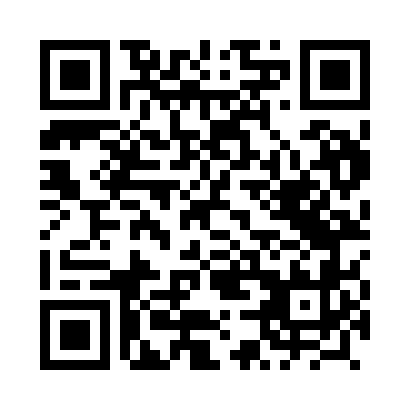 Prayer times for Buczkow, PolandMon 1 Apr 2024 - Tue 30 Apr 2024High Latitude Method: Angle Based RulePrayer Calculation Method: Muslim World LeagueAsar Calculation Method: HanafiPrayer times provided by https://www.salahtimes.comDateDayFajrSunriseDhuhrAsrMaghribIsha1Mon4:196:1412:415:097:108:582Tue4:176:1112:415:107:129:003Wed4:146:0912:415:117:139:024Thu4:116:0712:415:137:159:045Fri4:096:0512:405:147:169:066Sat4:066:0312:405:157:189:087Sun4:036:0112:405:167:209:108Mon4:015:5912:395:177:219:129Tue3:585:5712:395:187:239:1410Wed3:555:5412:395:197:249:1611Thu3:525:5212:395:207:269:1912Fri3:495:5012:385:217:279:2113Sat3:475:4812:385:227:299:2314Sun3:445:4612:385:237:319:2515Mon3:415:4412:385:247:329:2816Tue3:385:4212:375:257:349:3017Wed3:355:4012:375:277:359:3218Thu3:325:3812:375:287:379:3519Fri3:295:3612:375:297:389:3720Sat3:265:3412:375:307:409:3921Sun3:235:3212:365:317:429:4222Mon3:215:3012:365:327:439:4423Tue3:185:2812:365:337:459:4724Wed3:155:2612:365:347:469:4925Thu3:125:2412:365:357:489:5226Fri3:095:2212:355:367:499:5427Sat3:065:2112:355:377:519:5728Sun3:025:1912:355:387:529:5929Mon2:595:1712:355:387:5410:0230Tue2:565:1512:355:397:5610:05